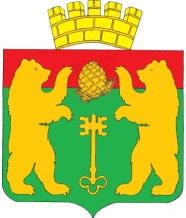 АДМИНИСТРАЦИЯ ПОСЕЛКА КЕДРОВЫЙКРАСНОЯРСКОГО КРАЯП О С Т А Н О В Л Е Н И ЕОб отмене особого противопожарного режима на территории 
поселка Кедровый Красноярского краяВ соответствии с Федеральным законом о 21.12.1994г. №69-ФЗ «О пожарной безопасности», Постановлением Правительства Красноярского края 
от 20.06.2022 г. №530-п «Об отмене особого противопожарного режима на территориях отдельных муниципальных образований Красноярского края», Постановлением администрации Красноярского края от 21 августа 2000г. №623-п «Об утверждении положения об особом противопожарном режиме на территории Красноярского края», руководствуясь Уставом поселка Кедровый Красноярского края, в связи со стабилизацией пожарной обстановки на территории поселка Кедровый Красноярского края, установлением погодных условий, способствующих снижению класса пожарной опасности в лесахП О С Т А Н О В Л Я Ю:Отменить с 00 часов 00 минут 20.06.2022 особый противопожарный режим на территории п. Кедровый Красноярского края, введенный постановлением администрации п. Кедровый Красноярского края от 26.04.2022 №165-п «О введении особого противопожарного режима на территории п. Кедровый Красноярского края».Постановление подлежит опубликованию в периодическом печатном издании «Вести Кедрового», на официальном сайте администрации 
поселка Кедровый www.pgtkedr.ru в информационной телекоммуникационной сети интернет.Контроль исполнения настоящего постановления возложить на заместителя главы посёлка Кедровый Красноярского края О.Н. Быковских.Настоящее постановление вступает в силу со дня подписания.20.06.2022п. Кедровый№236-пГлава посёлка Кедровый 
Красноярского краяВ.И. Дюбин